CanadaCanadaCanadaNovember 2023November 2023November 2023November 2023MondayTuesdayWednesdayThursdayFridaySaturdaySunday123456789101112Remembrance Day131415161718192021222324252627282930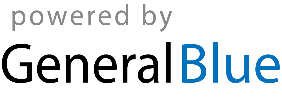 